Мир Цветов 8-903-840-32-16                   2021г                                           ТОМАТЫТОМАТЫТОМАТЫТОМАТЫТОМАТЫТОМАТЫТОМАТЫТОМАТЫТОМАТЫТОМАТЫТОМАТЫТОМАТЫТОМАТЫТОМАТЫТОМАТЫТОМАТЫТОМАТЫТОМАТЫТОМАТЫТОМАТЫТОМАТЫТОМАТЫТОМАТЫТОМАТЫТОМАТЫТОМАТЫТОМАТЫТОМАТЫТОМАТЫТОМАТЫТОМАТЫТОМАТЫТОМАТЫТОМАТЫТОМАТЫТОМАТЫТОМАТЫТОМАТЫСОРТСОРТСОРТСОРТСОРТЦветЦветЦветЦветЦветВысота Высота Высота Высота Высота Высота Высота Высота Высота Высота салатсалатсалатсалатзасолзасолзасолСрок СОЗРЕВАНИЯ, днейСрок СОЗРЕВАНИЯ, днейСрок СОЗРЕВАНИЯ, днейСрок СОЗРЕВАНИЯ, днейСрок СОЗРЕВАНИЯ, днейОсобенностиОсобенностиОсобенностиОсобенностиОсобенностиВЕС ПЛОДА, гр.СОРТСОРТСОРТСОРТСОРТЦветЦветЦветЦветЦветОТКР.грунтОТКР.грунтОТКР.грунтОТКР.грунтОТКР.грунтЗАКР.грунтЗАКР.грунтЗАКР.грунтЗАКР.грунтЗАКР.грунтсалатсалатсалатсалатзасолзасолзасолСрок СОЗРЕВАНИЯ, днейСрок СОЗРЕВАНИЯ, днейСрок СОЗРЕВАНИЯ, днейСрок СОЗРЕВАНИЯ, днейСрок СОЗРЕВАНИЯ, днейОсобенностиОсобенностиОсобенностиОсобенностиОсобенностиВЕС ПЛОДА, гр.Благовест F1Благовест F1Благовест F1Благовест F1Благовест F1ККККК1,8м1,8м1,8м1,8м1,8м+++++++105105105105105110Владимир F1Владимир F1Владимир F1Владимир F1Владимир F1ККККК1,5-2м1,5-2м1,5-2м1,5-2м1,5-2м+++++++110-115110-115110-115110-115110-115100-130Полфаст F1Полфаст F1Полфаст F1Полфаст F1Полфаст F1ККККК0,6м0,6м0,6м0,6м0,6м0,7-1м0,7-1м0,7-1м0,7-1м0,7-1м+++++++86-9186-9186-9186-9186-91100-150Дебют F1Дебют F1Дебют F1Дебют F1Дебют F1ккккк0,6м0,6м0,6м0,6м0,6м0,7м0,7м0,7м0,7м0,7м++++9090909090180-250Тмаг  F1Тмаг  F1Тмаг  F1Тмаг  F1Тмаг  F1ккккк0,6м0,6м0,6м0,6м0,6м0,7м0,7м0,7м0,7м0,7м++++9090909090Не пасынкуетсяНе пасынкуетсяНе пасынкуетсяНе пасынкуетсяНе пасынкуется260-300ПримадоннаПримадоннаПримадоннаПримадоннаПримадоннаккккк1м1м1м1м1м1,2м1,2м1,2м1,2м1,2м+++++++90-9590-9590-9590-9590-95«С  НОСИКОМ»«С  НОСИКОМ»«С  НОСИКОМ»«С  НОСИКОМ»«С  НОСИКОМ»130-150Сайт F1Сайт F1Сайт F1Сайт F1Сайт F1ккккк0,6м0,6м0,6м0,6м0,6м0,7м0,7м0,7м0,7м0,7м9090909090Не пасынкуетсяНе пасынкуетсяНе пасынкуетсяНе пасынкуетсяНе пасынкуется100-120ПолбигПолбигПолбигПолбигПолбигккккк0,70,70,70,70,70,80,80,80,80,89595959595200Пинк Буш F1Пинк Буш F1Пинк Буш F1Пинк Буш F1Пинк Буш F1ррррр0,7м0,7м0,7м0,7м0,7м1,2-1,5м1,2-1,5м1,2-1,5м1,2-1,5м1,2-1,5м+++++++9595959595РОЗОВЫЙРОЗОВЫЙРОЗОВЫЙРОЗОВЫЙРОЗОВЫЙ100-150Ричи F1Ричи F1Ричи F1Ричи F1Ричи F1ккккк0.70.70.70.70.70.70.70.70.70.7+++++++707070707085-120Шоколадный F1Шоколадный F1Шоколадный F1Шоколадный F1Шоколадный F1шшшшш1м1м1м1м1м1,5м1,5м1,5м1,5м1,5м++++110110110110110ШОКОЛАДНЫЙШОКОЛАДНЫЙШОКОЛАДНЫЙШОКОЛАДНЫЙШОКОЛАДНЫЙ200Бычье СердцеБычье СердцеБычье СердцеБычье СердцеБычье СердцеК, рК, рК, рК, рК, р1м1м1м1м1м1,4м1,4м1,4м1,4м1,4м++++110-115110-115110-115110-115110-115САХАРНЫЙСАХАРНЫЙСАХАРНЫЙСАХАРНЫЙСАХАРНЫЙ250-500Золотая Андром F1Золотая Андром F1Золотая Андром F1Золотая Андром F1Золотая Андром F1жжжжж0,8м0,8м0,8м0,8м0,8м0,8м0,8м0,8м0,8м0,8м+++++++85-9085-9085-9085-9085-90ЖЕЛТЫЙЖЕЛТЫЙЖЕЛТЫЙЖЕЛТЫЙЖЕЛТЫЙ100-150Воловье СердцеВоловье СердцеВоловье СердцеВоловье СердцеВоловье Сердцеккккк1м1м1м1м1м1,5м1,5м1,5м1,5м1,5м++++100100100100100150-500Индиго розИндиго розИндиго розИндиго розИндиго розчерныйчерныйчерныйчерныйчерный1,21,21,21,21,2++++11011011011011030-70Ослиные уши F1Ослиные уши F1Ослиные уши F1Ослиные уши F1Ослиные уши F1золот, малинзолот, малинзолот, малинзолот, малинзолот, малин1,21,21,21,21,21,51,51,51,51,5++++105105105105105Плоды Овальные, чуть сплюснутыеПлоды Овальные, чуть сплюснутыеПлоды Овальные, чуть сплюснутыеПлоды Овальные, чуть сплюснутыеПлоды Овальные, чуть сплюснутые200-250Видимо-невидимоВидимо-невидимоВидимо-невидимоВидимо-невидимоВидимо-невидимоккккк0,70,70,70,70,70,90,90,90,90,9+++++++9595959595100-150Сладкий челябинскСладкий челябинскСладкий челябинскСладкий челябинскСладкий челябинскззззз1,21,21,21,21,21,51,51,51,51,5++++105105105105105200-350Медовая капляМедовая капляМедовая капляМедовая капляМедовая капляжжжжж1,2м1,2м1,2м1,2м1,2м2м2м2м2м2м+++++++9090909090Черри  грушевидныйЧерри  грушевидныйЧерри  грушевидныйЧерри  грушевидныйЧерри  грушевидный20-30Черри  Вишня Черри  Вишня Черри  Вишня Черри  Вишня Черри  Вишня К, чК, чК, чК, чК, ч1,2м1,2м1,2м1,2м1,2м2м2м2м2м2м+++++++90-10090-10090-10090-10090-100ЧерриЧерриЧерриЧерриЧерри15-20ОГУРЦЫОГУРЦЫОГУРЦЫОГУРЦЫОГУРЦЫОГУРЦЫОГУРЦЫОГУРЦЫОГУРЦЫОГУРЦЫОГУРЦЫОГУРЦЫОГУРЦЫОГУРЦЫОГУРЦЫОГУРЦЫОГУРЦЫОГУРЦЫОГУРЦЫОГУРЦЫОГУРЦЫОГУРЦЫОГУРЦЫОГУРЦЫОГУРЦЫОГУРЦЫОГУРЦЫОГУРЦЫОГУРЦЫОГУРЦЫОГУРЦЫОГУРЦЫОГУРЦЫОГУРЦЫОГУРЦЫОГУРЦЫОГУРЦЫОГУРЦЫСортСортСортОткр.грунтОткр.грунтОткр.грунтОткр.грунтОткр.грунтОткр.грунтЗакрыт. грунтЗакрыт. грунтЗакрыт. грунтЗакрыт. грунтЗакрыт. грунтсалатсалатсалатсалатсалатзасолзасолзасолзасолСрок созревания, дн.Срок созревания, дн.Основ. Характ.Основ. Характ.Основ. Характ.Основ. Характ.Основ. Характ.Основ. Характ.Основ. Характ.Основ. Характ.Размер, смРазмер, смРазмер, смРазмер, смРазмер, смРазмер, смГерман F1Герман F1Герман F1++++++++++++++++++++36-4036-40Белошипный, без горечиБелошипный, без горечиБелошипный, без горечиБелошипный, без горечиБелошипный, без горечиБелошипный, без горечиБелошипный, без горечиБелошипный, без горечи101010101010Кураж F1Кураж F1Кураж F1++++++++++++++++++++3535Хрустящий, ароматный, без горечиХрустящий, ароматный, без горечиХрустящий, ароматный, без горечиХрустящий, ароматный, без горечиХрустящий, ароматный, без горечиХрустящий, ароматный, без горечиХрустящий, ароматный, без горечиХрустящий, ароматный, без горечи101010101010Маринда F1Маринда F1Маринда F1++++++++++++++++++++40-4540-45Хрустящий, без горечиХрустящий, без горечиХрустящий, без горечиХрустящий, без горечиХрустящий, без горечиХрустящий, без горечиХрустящий, без горечиХрустящий, без горечи101010101010Трилоджи F1Трилоджи F1Трилоджи F1++++++++++++++++++++5050Мелкобугорчатый,ароматный, без горечи;стрессоустойчивМелкобугорчатый,ароматный, без горечи;стрессоустойчивМелкобугорчатый,ароматный, без горечи;стрессоустойчивМелкобугорчатый,ароматный, без горечи;стрессоустойчивМелкобугорчатый,ароматный, без горечи;стрессоустойчивМелкобугорчатый,ароматный, без горечи;стрессоустойчивМелкобугорчатый,ароматный, без горечи;стрессоустойчивМелкобугорчатый,ароматный, без горечи;стрессоустойчив10 10 10 10 10 10 ЗозуляЗозуляЗозуля++++++++++4545Длинный, сладкий, хрустящий, тонкокожийДлинный, сладкий, хрустящий, тонкокожийДлинный, сладкий, хрустящий, тонкокожийДлинный, сладкий, хрустящий, тонкокожийДлинный, сладкий, хрустящий, тонкокожийДлинный, сладкий, хрустящий, тонкокожийДлинный, сладкий, хрустящий, тонкокожийДлинный, сладкий, хрустящий, тонкокожий14-2214-2214-2214-2214-2214-22ПЕРЕЦ  СЛАДКИЙПЕРЕЦ  СЛАДКИЙПЕРЕЦ  СЛАДКИЙПЕРЕЦ  СЛАДКИЙПЕРЕЦ  СЛАДКИЙПЕРЕЦ  СЛАДКИЙПЕРЕЦ  СЛАДКИЙПЕРЕЦ  СЛАДКИЙПЕРЕЦ  СЛАДКИЙПЕРЕЦ  СЛАДКИЙПЕРЕЦ  СЛАДКИЙПЕРЕЦ  СЛАДКИЙПЕРЕЦ  СЛАДКИЙПЕРЕЦ  СЛАДКИЙПЕРЕЦ  СЛАДКИЙПЕРЕЦ  СЛАДКИЙПЕРЕЦ  СЛАДКИЙПЕРЕЦ  СЛАДКИЙПЕРЕЦ  СЛАДКИЙПЕРЕЦ  СЛАДКИЙПЕРЕЦ  СЛАДКИЙПЕРЕЦ  СЛАДКИЙПЕРЕЦ  СЛАДКИЙПЕРЕЦ  СЛАДКИЙПЕРЕЦ  СЛАДКИЙПЕРЕЦ  СЛАДКИЙПЕРЕЦ  СЛАДКИЙПЕРЕЦ  СЛАДКИЙПЕРЕЦ  СЛАДКИЙПЕРЕЦ  СЛАДКИЙПЕРЕЦ  СЛАДКИЙПЕРЕЦ  СЛАДКИЙПЕРЕЦ  СЛАДКИЙПЕРЕЦ  СЛАДКИЙПЕРЕЦ  СЛАДКИЙПЕРЕЦ  СЛАДКИЙПЕРЕЦ  СЛАДКИЙПЕРЕЦ  СЛАДКИЙСортСортСортСортцветцветцветцветцветцветцветцветцветОткр.грунтОткр.грунтОткр.грунтОткр.грунтОткр.грунтЗакр.грунтЗакр.грунтЗакр.грунтЗакр.грунтСрок созреванияСрок созреванияСрок созреванияСрок созреванияСрок созреванияСрок созреванияСрок созреванияСрок созреванияВысота растения, смВысота растения, смВысота растения, смВысота растения, смВысота растения, смВысота растения, смВес плода,грВес плода,грБандай F1Бандай F1Бандай F1Бандай F1Темно-З/КТемно-З/КТемно-З/КТемно-З/КТемно-З/КТемно-З/КТемно-З/КТемно-З/КТемно-З/К+++++++++среднеспелыйсреднеспелыйсреднеспелыйсреднеспелыйсреднеспелыйсреднеспелыйсреднеспелыйсреднеспелый707070707070400 куб400 кубЛотта F1Лотта F1Лотта F1Лотта F1Св.зел/кСв.зел/кСв.зел/кСв.зел/кСв.зел/кСв.зел/кСв.зел/кСв.зел/кСв.зел/к+++++++++раннийраннийраннийраннийраннийраннийраннийранний707070707070200 конус200 конусДжипси Джипси Джипси Джипси ж/кж/кж/кж/кж/кж/кж/кж/кж/к+++++Очень раннийОчень раннийОчень раннийОчень раннийОчень раннийОчень раннийОчень раннийОчень ранний505050505050150 конус150 конусИндиго F1Индиго F1Индиго F1Индиго F1ж/кж/кж/кж/кж/кж/кж/кж/кж/к+++++++++среднеспелыйсреднеспелыйсреднеспелыйсреднеспелыйсреднеспелыйсреднеспелыйсреднеспелыйсреднеспелый1м1м1м1м1м1м150 конус150 конусКлаудио F1Клаудио F1Клаудио F1Клаудио F1ж/кж/кж/кж/кж/кж/кж/кж/кж/к+++++раннийраннийраннийраннийраннийраннийраннийранний808080808080200 конус200 конусТребияТребияТребияТребияжжжжжжжжж+++++++++среднеспелыйсреднеспелыйсреднеспелыйсреднеспелыйсреднеспелыйсреднеспелыйсреднеспелыйсреднеспелый1м1м1м1м1м1м300 куб300 кубПЕРЕЦ  ОСТРЫЙПЕРЕЦ  ОСТРЫЙПЕРЕЦ  ОСТРЫЙПЕРЕЦ  ОСТРЫЙПЕРЕЦ  ОСТРЫЙПЕРЕЦ  ОСТРЫЙПЕРЕЦ  ОСТРЫЙПЕРЕЦ  ОСТРЫЙПЕРЕЦ  ОСТРЫЙПЕРЕЦ  ОСТРЫЙПЕРЕЦ  ОСТРЫЙПЕРЕЦ  ОСТРЫЙПЕРЕЦ  ОСТРЫЙПЕРЕЦ  ОСТРЫЙПЕРЕЦ  ОСТРЫЙПЕРЕЦ  ОСТРЫЙПЕРЕЦ  ОСТРЫЙПЕРЕЦ  ОСТРЫЙПЕРЕЦ  ОСТРЫЙПЕРЕЦ  ОСТРЫЙПЕРЕЦ  ОСТРЫЙПЕРЕЦ  ОСТРЫЙПЕРЕЦ  ОСТРЫЙПЕРЕЦ  ОСТРЫЙПЕРЕЦ  ОСТРЫЙПЕРЕЦ  ОСТРЫЙПЕРЕЦ  ОСТРЫЙПЕРЕЦ  ОСТРЫЙПЕРЕЦ  ОСТРЫЙПЕРЕЦ  ОСТРЫЙПЕРЕЦ  ОСТРЫЙПЕРЕЦ  ОСТРЫЙПЕРЕЦ  ОСТРЫЙПЕРЕЦ  ОСТРЫЙПЕРЕЦ  ОСТРЫЙПЕРЕЦ  ОСТРЫЙПЕРЕЦ  ОСТРЫЙПЕРЕЦ  ОСТРЫЙСортСортСортСортцветцветцветцветцветОткр.грунтОткр.грунтОткр.грунтОткр.грунтОткр.грунтОткр.грунтОткр.грунтЗакр.грунтЗакр.грунтЗакр.грунтЗакр.грунтЗакр.грунтСрок созревания, днейСрок созревания, днейСрок созревания, днейСрок созревания, днейСрок созревания, днейСрок созревания, днейСрок созревания, днейВысота растения смВысота растения смВысота растения смВысота растения смВысота растения смВысота растения смВес плода,Вес плода,Вес плода,Вес плода,МАГМАМАГМАМАГМАМАГМАккккк++++++++++++80-9280-9280-9280-9280-9280-9280-9275757575757530-40гр30-40гр30-40гр30-40грБАКЛАЖАНБАКЛАЖАНБАКЛАЖАНБАКЛАЖАНБАКЛАЖАНБАКЛАЖАНБАКЛАЖАНБАКЛАЖАНБАКЛАЖАНБАКЛАЖАНБАКЛАЖАНБАКЛАЖАНБАКЛАЖАНБАКЛАЖАНБАКЛАЖАНБАКЛАЖАНБАКЛАЖАНБАКЛАЖАНБАКЛАЖАНБАКЛАЖАНБАКЛАЖАНБАКЛАЖАНБАКЛАЖАНБАКЛАЖАНБАКЛАЖАНБАКЛАЖАНБАКЛАЖАНБАКЛАЖАНБАКЛАЖАНБАКЛАЖАНБАКЛАЖАНБАКЛАЖАНБАКЛАЖАНБАКЛАЖАНБАКЛАЖАНБАКЛАЖАНБАКЛАЖАНБАКЛАЖАНСортСортСортСортцветцветцветОткр.грунтОткр.грунтОткр.грунтОткр.грунтОткр.грунтОткр.грунтОткр.грунтОткр.грунтОткр.грунтЗакр.грунтЗакр.грунтЗакр.грунтЗакр.грунтЗакр.грунтЗакр.грунтСрок созревания, днейСрок созревания, днейСрок созревания, днейСрок созревания, днейСрок созревания, днейСрок созревания, днейСрок созревания, днейСрок созревания, днейСрок созревания, днейВысота растения смВысота растения смВысота растения смВысота растения смВысота растения смВес плода,Вес плода,Рома F1Рома F1Рома F1Рома F1ффф+++++++++++++++60-7060-7060-7060-7060-7060-7060-7060-7060-708080808080250250Каратая F1Каратая F1Каратая F1Каратая F1ффф+++++++++++++++70-75дн70-75дн70-75дн70-75дн70-75дн70-75дн70-75дн70-75дн70-75дн70-8070-8070-8070-8070-80350350Фабина F1Фабина F1Фабина F1Фабина F1ффф+++++++++++++++60-70дн60-70дн60-70дн60-70дн60-70дн60-70дн60-70дн60-70дн60-70дн6060606060250250Классик F1 Классик F1 Классик F1 Классик F1 ффф+++++++++++++++раннийраннийраннийраннийраннийраннийраннийраннийранний7070707070200200Белый Белый Белый Белый ббб++++++среднеспелый среднеспелый среднеспелый среднеспелый среднеспелый среднеспелый среднеспелый среднеспелый среднеспелый 6060606060200200КАБАЧОККАБАЧОККАБАЧОККАБАЧОККАБАЧОККАБАЧОККАБАЧОККАБАЧОККАБАЧОККАБАЧОККАБАЧОККАБАЧОККАБАЧОККАБАЧОККАБАЧОККАБАЧОККАБАЧОККАБАЧОККАБАЧОККАБАЧОККАБАЧОККАБАЧОККАБАЧОККАБАЧОККАБАЧОККАБАЧОККАБАЧОККАБАЧОККАБАЧОККАБАЧОККАБАЧОККАБАЧОККАБАЧОККАБАЧОККАБАЧОККАБАЧОККАБАЧОККАБАЧОКСортСортСортСортСортСортЦветЦветЦветЦветЦветЦветСрок созревания, днСрок созревания, днСрок созревания, днСрок созревания, днСрок созревания, днСрок созревания, днСрок созревания, днВес плода, кгВес плода, кгВес плода, кгВес плода, кгДлина плода,смДлина плода,смДлина плода,смДлина плода,смДлина плода,смДлина плода,смИскандер F1Искандер F1Искандер F1Искандер F1Искандер F1Искандер F1белбелбелбелбелбелкустовойкустовойкустовойкустовойкустовойкустовой40-4540-4540-4540-4540-4540-4540-450,50,50,50,520-2520-2520-2520-2520-2520-25Сальвадор F1Сальвадор F1Сальвадор F1Сальвадор F1Сальвадор F1Сальвадор F1Т.зТ.зТ.зТ.зТ.зТ.зкустовойкустовойкустовойкустовойкустовойкустовой40404040404040111120-3020-3020-3020-3020-3020-30Профит F1Профит F1Профит F1Профит F1Профит F1Профит F1Св.зСв.зСв.зСв.зСв.зСв.зкустовойкустовойкустовойкустовойкустовойкустовой35-4035-4035-4035-4035-4035-4035-400,50,50,50,516-2216-2216-2216-2216-2216-22Патиссон Патиссон Патиссон Патиссон Патиссон Патиссон желтыйжелтыйжелтыйжелтыйжелтыйжелтыйкустовойкустовойкустовойкустовойкустовойкустовой404040404040400,50,50,50,5ТЫКВАТЫКВАТЫКВАТЫКВАТЫКВАТЫКВАТЫКВАТЫКВАТЫКВАТЫКВАТЫКВАТЫКВАТЫКВАТЫКВАТЫКВАТЫКВАТЫКВАТЫКВАТЫКВАТЫКВАТЫКВАТЫКВАТЫКВАТЫКВАТЫКВАТЫКВАТЫКВАТЫКВАТЫКВАТЫКВАТЫКВАТЫКВАТЫКВАТЫКВАТЫКВАТЫКВАТЫКВАТЫКВАТЫКВАСортСортЦветЦветЦветЦветЦветЦветСрок созреваия,днСрок созреваия,днСрок созреваия,днСрок созреваия,днСрок созреваия,днСрок созреваия,днСрок созреваия,днВес,кгВес,кгВес,кгВес,кгРоссиянкаРоссиянкаоранжоранжоранжоранжоранжоранж90-10090-10090-10090-10090-10090-10090-1003333сладкаясладкаясладкаясладкаясладкаясладкаяВитаминнаяВитаминнаяж/зелж/зелж/зелж/зелж/зелж/зел1301301301301301301306-76-76-76-7мускатнаямускатнаямускатнаямускатнаямускатнаямускатнаяЖемчужинаЖемчужинаоранжоранжоранжоранжоранжоранж1001001001001001001005-85-85-85-8Мускатная гитаровиднаяМускатная гитаровиднаяМускатная гитаровиднаяМускатная гитаровиднаяМускатная гитаровиднаяМускатная гитаровиднаяДЫНЯ, АРБУЗДЫНЯ, АРБУЗДЫНЯ, АРБУЗДЫНЯ, АРБУЗДЫНЯ, АРБУЗДЫНЯ, АРБУЗДЫНЯ, АРБУЗДЫНЯ, АРБУЗДЫНЯ, АРБУЗДЫНЯ, АРБУЗДЫНЯ, АРБУЗДЫНЯ, АРБУЗДЫНЯ, АРБУЗДЫНЯ, АРБУЗДЫНЯ, АРБУЗДЫНЯ, АРБУЗДЫНЯ, АРБУЗДЫНЯ, АРБУЗДЫНЯ, АРБУЗДЫНЯ, АРБУЗДЫНЯ, АРБУЗДЫНЯ, АРБУЗДЫНЯ, АРБУЗДЫНЯ, АРБУЗДЫНЯ, АРБУЗДЫНЯ, АРБУЗДЫНЯ, АРБУЗДЫНЯ, АРБУЗДЫНЯ, АРБУЗДЫНЯ, АРБУЗДЫНЯ, АРБУЗДЫНЯ, АРБУЗДЫНЯ, АРБУЗДЫНЯ, АРБУЗДЫНЯ, АРБУЗДЫНЯ, АРБУЗДЫНЯ, АРБУЗДЫНЯ, АРБУЗДЫНЯ, АРБУЗДыняДыняКолхозницаКолхозницаКолхозницаКолхозницаКолхозницаКолхозницаКолхозницаКолхозницаКолхозницаКолхозницаКолхозницаКолхозницаКолхозницаКолхозницаКолхозницаКолхозницаКолхозницаКолхозницаКолхозницаКолхозницаСладкая, сочнаяСладкая, сочнаяСладкая, сочнаяСладкая, сочнаяСладкая, сочнаяСладкая, сочнаяСладкая, сочная1,51,51,51,5неприхотливаянеприхотливаянеприхотливаянеприхотливаянеприхотливаянеприхотливаяАрбузАрбузУльтроранний сахарныйУльтроранний сахарныйУльтроранний сахарныйУльтроранний сахарныйУльтроранний сахарныйУльтроранний сахарныйУльтроранний сахарныйУльтроранний сахарныйУльтроранний сахарныйУльтроранний сахарныйУльтроранний сахарныйУльтроранний сахарныйУльтроранний сахарныйУльтроранний сахарныйУльтроранний сахарныйУльтроранний сахарныйУльтроранний сахарныйУльтроранний сахарныйУльтроранний сахарныйУльтроранний сахарныйСладкий, сочныйСладкий, сочныйСладкий, сочныйСладкий, сочныйСладкий, сочныйСладкий, сочныйСладкий, сочный4-64-64-64-6КАПУСТАКАПУСТАКАПУСТАКАПУСТАКАПУСТАКАПУСТАКАПУСТАКАПУСТАКАПУСТАКАПУСТАКАПУСТАКАПУСТАКАПУСТАКАПУСТАКАПУСТАКАПУСТАКАПУСТАКАПУСТАКАПУСТАКАПУСТАКАПУСТАКАПУСТАКАПУСТАКАПУСТАКАПУСТАКАПУСТАКАПУСТАКАПУСТАКАПУСТАКАПУСТАКАПУСТАКАПУСТАКАПУСТАКАПУСТАКАПУСТАКАПУСТАКАПУСТАКАПУСТАВидСортСортСортСортСортСортСортСортСортСортсвежсвежсвежсвежсвежсвежзасолказасолказасолказасолкахранениехранениехранениехранениехранениезаморозказаморозказаморозказаморозкаСрок созревания, днСрок созревания, днСрок созревания, днСрок созревания, днСрок созревания, днВес ,кгВес ,кгВес ,кгБелокочанная Тиара F1Тиара F1Тиара F1Тиара F1Тиара F1Тиара F1Тиара F1Тиара F1Тиара F1Тиара F1++++++55555555552222ранняяБурбон F1Бурбон F1Бурбон F1Бурбон F1Бурбон F1Бурбон F1Бурбон F1Бурбон F1Бурбон F1Бурбон F1++++++50505050502222Парел F1Парел F1Парел F1Парел F1Парел F1Парел F1Парел F1Парел F1Парел F1Парел F1++++++50505050502222Золтой гектар Золтой гектар Золтой гектар Золтой гектар Золтой гектар Золтой гектар Золтой гектар Золтой гектар Золтой гектар Золтой гектар ++++++55555555552222Редженси  F1Редженси  F1Редженси  F1Редженси  F1Редженси  F1Редженси  F1Редженси  F1Редженси  F1Редженси  F1Редженси  F1++++++КОНИЧЕСКАЯКОНИЧЕСКАЯКОНИЧЕСКАЯКОНИЧЕСКАЯКОНИЧЕСКАЯ2222БК средне-позд.СлаваСлаваСлаваСлаваСлаваСлаваСлаваСлаваСлаваСлава++++++++++100-130100-130100-130100-130100-130            4,5            4,5            4,5            4,5Мегатон F1Мегатон F1Мегатон F1Мегатон F1Мегатон F1Мегатон F1Мегатон F1Мегатон F1Мегатон F1Мегатон F1+++++++++++++++1001001001001005-6 (до 15)5-6 (до 15)5-6 (до 15)5-6 (до 15)БК поздняяФайтер F1Файтер F1Файтер F1Файтер F1Файтер F1Файтер F1Файтер F1Файтер F1Файтер F1Файтер F1++++++++++6 мес6 мес6 мес6 мес6 мес120-130120-130120-130120-130120-1303-43-43-43-4Харрикейн F1Харрикейн F1Харрикейн F1Харрикейн F1Харрикейн F1Харрикейн F1Харрикейн F1Харрикейн F1Харрикейн F1Харрикейн F1++++++++++7 мес7 мес7 мес7 мес7 мес1101101101101103-53-53-53-5КраснокачаннаяРед Джевел F1Ред Джевел F1Ред Джевел F1Ред Джевел F1Ред Джевел F1Ред Джевел F1Ред Джевел F1Ред Джевел F1Ред Джевел F1Ред Джевел F1++++++++++65-7565-7565-7565-7565-752222ЦветнаяИнклайн F1Инклайн F1Инклайн F1Инклайн F1Инклайн F1Инклайн F1Инклайн F1Инклайн F1Инклайн F1Инклайн F1++++++++++++++80-9080-9080-9080-9080-903333Майбах F1Майбах F1Майбах F1Майбах F1Майбах F1Майбах F1Майбах F1Майбах F1Майбах F1Майбах F1		+		+		+		+		+		+++++++++50-5550-5550-5550-5550-551,51,51,51,5Пруденция F1Пруденция F1Пруденция F1Пруденция F1Пруденция F1Пруденция F1Пруденция F1Пруденция F1Пруденция F1Пруденция F1++++++++++65-7065-7065-7065-7065-702,52,52,52,5Шарм F1Шарм F1Шарм F1Шарм F1Шарм F1Шарм F1Шарм F1Шарм F1Шарм F1Шарм F170-7570-7570-7570-7570-751,5-21,5-21,5-21,5-2БрокколиФиеста F1Фиеста F1Фиеста F1Фиеста F1Фиеста F1Фиеста F1Фиеста F1Фиеста F1Фиеста F1Фиеста F175757575751-1,51-1,51-1,51-1,5Нежн.РезонансНежн.РезонансНежн.РезонансНежн.РезонансНежн.РезонансНежн.РезонансНежн.РезонансНежн.РезонансНежн.РезонансНежн.Резонанс70707070701,11,11,11,1ПекинскаяРичи F1Ричи F1Ричи F1Ричи F1Ричи F1Ричи F1Ричи F1Ричи F1Ричи F1Ричи F1++++++80-9080-9080-9080-9080-902222САЛАТСАЛАТСАЛАТСАЛАТСАЛАТСАЛАТСАЛАТСАЛАТСАЛАТСортцветформаформаразмерразмерБыстрый рост, устойчивость к цветушности.Быстрый рост, устойчивость к цветушности.Быстрый рост, устойчивость к цветушности.АзартзеленыйПолукочанныйПолукочанный25х32см25х32смКармезикрасныйПолукочанныйПолукочанный20х30см20х30смЭнтоникрасныйлистовойлистовой20х30см20х30смШПИНАТШПИНАТШПИНАТШПИНАТШПИНАТШПИНАТШПИНАТШПИНАТШПИНАТСпокейнраннийУрожайный, устойчив к заболеваниям и стрелкованию.Урожайный, устойчив к заболеваниям и стрелкованию.Урожайный, устойчив к заболеваниям и стрелкованию.Урожайный, устойчив к заболеваниям и стрелкованию.Урожайный, устойчив к заболеваниям и стрелкованию.Урожайный, устойчив к заболеваниям и стрелкованию.Урожайный, устойчив к заболеваниям и стрелкованию.МАНГОЛЬДМАНГОЛЬДМАНГОЛЬДМАНГОЛЬДМАНГОЛЬДМАНГОЛЬДМАНГОЛЬДМАНГОЛЬДМАНГОЛЬДАлыйЗЕЛЕНЬЗЕЛЕНЬЗЕЛЕНЬЗЕЛЕНЬЗЕЛЕНЬЗЕЛЕНЬЗЕЛЕНЬЗЕЛЕНЬЗЕЛЕНЬБАЗИЛИКЗеленыйФиолетовыйС ароматом корицыЛимонныйГвоздичныйЗеленыйФиолетовыйСЕЛЬДЕРЕЙЛистовойЧерешковыйКорневойУкропПетрушкаКинзаЩавельЧаберТимьян (чабрец)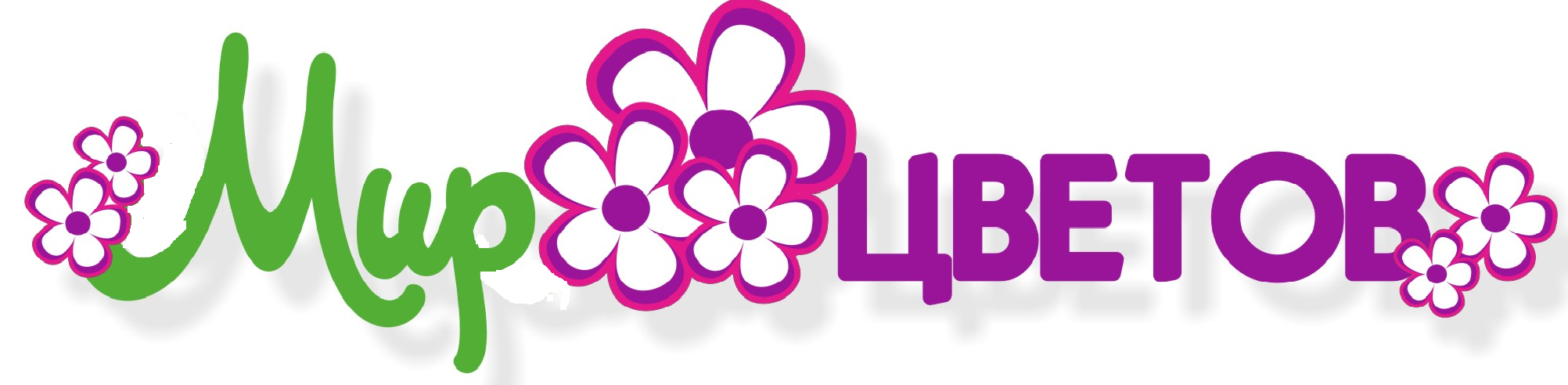 